GUIDELINES FOR AUTHORS PREPARING ARTICLES FOR PUBLICATION (VAR Title)GUÍA PARA AUTORES QUE VAN A PREPARAR ARTÍCULOS A PUBLICAR (VAR Título)Name Surname1a,*, Name Surname2a, Name Surname3b (VAR Authors)a Department / Institute of…, University…, Address, Postal Code City, Country. email@author1.com; email@author2.com (VAR Affiliation)b Section…, Company, Address, Postal Code City, Country. email@author3.com (VAR Affiliation)Abstract: (VAR Abstract Header)This template contains guidelines for preparation of papers to be submitted to the first Congress of Geomatic Engineering. Author should adhere to these guidelines to ensure uniform style and layout; the light blue colour is used to highlight text styles. Papers should include a title and abstract in English (mandatory) and in Spanish (recommended if the authors’ capability permits), using no more than 300 words. Next, up to six keywords can be included. The rest is explained below. Reproduction of the paper is made in A4 paper size. (VAR Abstract)Key words: (VAR Keywords Header) Geomatics, Cartography, Geodesy, Photogrammetry, 3D Modelling, GIS, Geophysics, Remote Sensing (VAR Keywords)Resumen: (VAR Abstract Header)La presente plantilla contiene indicaciones para la preparación de artículos para el Primer Congreso en Ingeniería Geomática. Los autores deben seguir estas indicaciones para garantizar un estilo uniforme y formato; el color azul claro se utiliza para resaltar los estilos de texto. Los artículos requieren un título y resumen en inglés (obligatorio) y en español (recomendado, siempre que puedan los autores), usando no más de 300 palabras. El resumen se acompañará de un máximo de 6 palabras clave para la indexación del artículo. El resto se explica a continuación. La reproducción del artículo es en tamaño de papel A4. (VAR Abstract)Palabras clave: (VAR Keywords Header) Geomática, Cartografía, Geodesia, Fotogrametría, Modelización 3D, SIG, Geofísica, Teñedetección (VAR Keywords)General information (VAR Header 1)(VAR Normal) Published papers should have the following structure:Title of the paper (either English or Spanish, depending on the main language), title of the paper in the second language (Spanish, recommended if the article is in English, optional; English, if the article is written in Spanish, mandatory). This template considers English or Spanish as the main language.Author names and affiliations.Keywords in English (mandatory) and in Spanish (recommended if the authors’ capability permits).Main text (e.g. introduction, body sections, discussion, conclusions).Aknowlegdments (if applicable).References (in English)Header, abstract and references sections should be typed in one single column, whereas main text is typed in double column. The font type Arial is to be used.Font sizes and layout are already defined in this template, so that authors do not have to change font size, page size or any other layout elements. There is a minimum length of 5 pagens and maximum length of 10 pages formatted using this template document and guide; all artwork and references included.The Congress accepts papers written in both English or Spanish which will be published, after a peer-review process, in an ebook with ISBN, Peer-reviewed papers will be assigned with a DOI (Digital Object Identifier).Title, Authors, Abstract and Keywords (VAR Header 1)(VAR Normal) The Title of a technical paper (main language) should be concise and indicate clearly the subject matter (VAR Title: Arial font, bold, size 14, centred, capital letters). Next line, the Spanish version of the title (VAR Título, Arial font, size 9, left, capital letters, italics).Next line, the Spanish/English version of the Title (second language), ‘Título’ (VAR Título, Arial font, size 9, left, capital letters, italics). Optional/Mandatory. The title should be followed in another line by authors’ names (name and surname, VAR Authors: Arial font, size 11, centred). Next line will contain the place of work (affiliation, city and country) and e-mail address (VAR Affiliation: Arial font, size 8, centred). Abstract (VAR Abstract Header: Arial font, bold, size 9, left) followed by bold colon “:”. Next line, abstract (VAR Abstract: Arial font, size 9, left and right justified typing) in English (a concise outline of the content of the paper using no more than 300 words). Next line, “Keywords:” (VAR Keywords Header) with up to six English keywords (VAR Keywords).A Spanish version of the Abstract, Resumen (VAR Abstract Header Syle: Arial font, bold, size 9, left), should be provided as far as the authors’ capability permits and up to six Spanish keywords. (VAR Abstract: Arial font, size 9, left and right justified typing). Next line keywords, ‘Palabras clave:’ (VAR Keywords Header), with 3 to 6 keywords in Spanish (VAR Keywords). Optional.Main body and text (VAR Header 1)Section headings should be concise and numbered sequentially, using a decimal system for both sections (VAR Header 1: Arial font, bold, size 11, centred, numbered) and subsections (VAR Header 2, VAR Header 3 and VAR Header 4) headings.Illustrations and tables (VAR Header 1)Authors can include illustrations related to the accompanying text. It is the responsibility of authors to insert figures, graphics and images in the right place. Figure captions should be located beneath the corresponding illustration, centered with respect to column width. Two styles are provided for figure captions: (Figure Caption Header: Arial font, bold, size 8, centred).Illustrations (VAR Header 2)Figures (VAR Header 3)How to reference (VAR Header 4)Figures can be referenced in two ways. When figures are placed as a complement to the paragraph, but they are not connected to the text, they should be referenced in brackets as (Fig. 1).If references are part of text it is recommended using a complete form as in the example below:Both VAR Figure Caption Label (Arial font, bold, size 8, centred) and VAR Figure Caption (Arial font, size 8, centred) will be simultaneously used for the figure captions, as presented in Figure 1.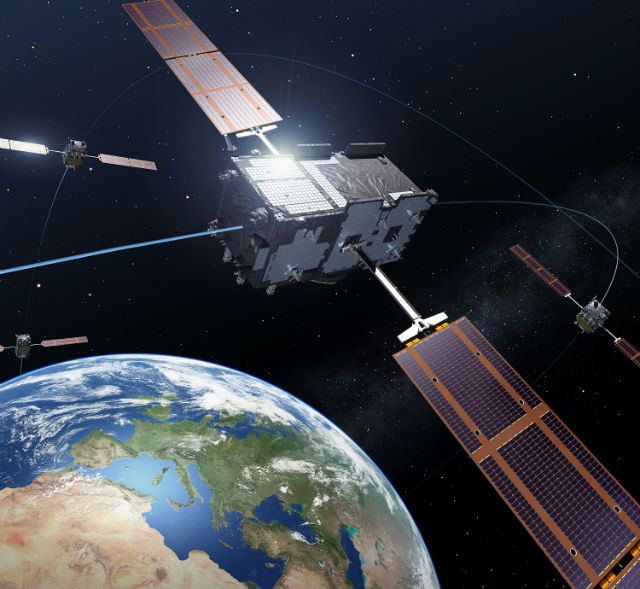 Figure 1 (VAR Figure Caption Label): General outer view of the Cathedral of Valencia and the Micalet Tower. (VAR Figure Caption)Tables (VAR Header 2)In order to improve readability and interpretation of papers, authors are encouraged to add significant data sets in the form of tables. Table layout must follow the design of Table 1. Referencing of tables is similar to that of figures, they can be referenced as part of the text as in Table 1, or in brackets if they complement text but are not part of the wording (Table 1). Both VAR Table Caption Number (Arial font, bold, size 8, centred) and VAR Table Caption (Arial font, size 8, centred) will be simultaneously used for the figure captions, as presented in Figure 1.Table 1 (VAR Table Caption Label): Template margin values in mm and inches (VAR Table Caption)Table captions must be fully informative. Please realise that for the first row of the table, the VAR Table First Row (Arial font, size 8, centred, italics) will be used (Table 1); for the cell values, VAR Table Data (Arial font, size 8, centred). Hide all gridlines except both the first bottom row and the left and right central column. Equations and Units (VAR Header 1)Normal mathematical conventions should be followed for equations. This implies Times New Roman italics for symbols representing scalars and points (VAR Scalar: Times New Roman font, size 9, italics, e.g. x y z X Y Z), lower case normal symbols for vectors (v) (VAR Vector: Times New Roman font, size 9, lower case), upper case normal symbols for matrices (ATA, confirm the convention for transpose, with superscript T) (VAR Matrix: Times New Roman font, size 9, capital letters), and normal type for units (m, mm…) and all numerals including subscripts and superscripts (12, x3, α12) (not italic) with VAR Subscript (Times New Roman font, size 9, subscript, normal) and VAR Superscript (Times New Roman font, size 9, superscript, normal), respectively. All symbols should be defined when first used, and the use of the same symbol for different parameters within the same paper should be avoided. Equations must be numbered sequentially and referenced in the text. Equations can be typed with the equation editor available in the text processing software as in Eq. (1):                       (1)where	c = focal length	x, y = image coordinates	X0, Y0, Z0 = object coordinates	X, Y, Z = object coordinatesAll units must be reported in the Système International d’Unités (SI).Citations and references (VAR Header1)Citations must follow the author-year format according to the Harvard British Standard style as in (Böhler 2006). When the reference has two authors the citation must be (Carrasco and Englehardt 2015). If the reference has three or more authors the citation will be (Schmidt et al. 2015) with the abbreviation et al. in italics. However, all the authors should appear in each entry of References section, i.e. authors must avoid the “et al.” abbreviation in that section. When naming an author in the text the correct format comprises the author’s name followed by the year in brackets, for instance: Fangi (2009) states that…The style for references (books, articles, technical reports, theses and so on) can be checked at the end of this template. References should contain all the authors’ names. In the reference section authors can find examples on how to reference the following documents (If DOI exists, it must be included):Book.Chapter from an edited book.Journal Article.Paper in conference proceedings.Theses and dissertations.Webpage.Acknowledgements (VAR Header)Please insert acknowledgements in a separate section (VAR Header: Arial font, bold, size 11, centred, unnumbered) at the end of the article before the references and do not, therefore, include them on the title page, as a footnote to the title or otherwise. List herein with VAR Normal those persons or companies who provided help during the research (e.g., proof reading, language help, provided data, etc.). Next two examples are presented:- For single agency grants: ‘This work was supported by the [Funding Agency] under Grant [number xxxx].’- For multiple agency grants: ‘This work was supported by the [Funding Agency 1] under Grant [number xxxx]; [Funding Agency 2] under Grant [number xxxx]; and [Funding Agency 3] under Grant [number xxxx].’References (VAR Header)BARCELÓ, J.A., 2001. Virtual Reality for archaelogical explanation. Beyond" picturesque" reconstruction. Archeologia e Calcolatori, 12, pp. 221-244. BÖHLER, W., 2006. Comparison of 3D laser scanning and other 3D measurement techniques. In: M. BALTSAVIAS, A. GRUEN, L. VAN GOOL and M. PATERAKI, eds, Recording, Modeling And Visualization of Cultural Heritage. London: Taylor & Francis Group, pp. 89-100.DOMINGO, I., VILLAVERDE, V., LÓPEZ-MONTALVO, E., LERMA, J.L. and CABRELLES, M., 2013. Latest developments in rock art recording: towards an integral documentation of Levantine rock art sites combining 2D and 3D recording techniques. Journal of Archaeological Science, 40(4), pp. 1879-1889. DOI: 10.1016/j.jas.2012.11.024EL-SHEIMY, N., 1996. The development of VISAT - a mobile survey system for GIS applications. Doctoral Dissertation, University of Calgary.FANGI, G., 2009. Further Developments of the Spherical Photogrammetry for Cultural Heritage, XXII CIPA Symposium 2009, Kyoto, Japan, pp. 11-15.FORTE, M. and SILIOTTI, A., 1997. Virtual archaeology: re-creating ancient worlds. London: Harry N Abrams B.V. 288 pages.REMONDINO, F., BARAZZETTI, L., NEX, F., SCAIONI, M. and SARAZZI, D., 2011. UAV photogrammetry for mapping and 3d modeling–current status and future perspectives. The International Archives of the Photogrammetry, Remote Sensing and Spatial Information Sciences, 38-1/C22, pp. 25-31. WU, C., 2011. VisualSFM: A Visual Structure from Motion System. Available: http://ccwu/vsfm/ [8/15, 2012]. 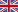 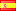 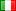 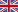 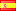 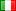 (VAR Table First Row) SettingValue (mm)Value (inch)Left250.98Rigth250.98Top301.18Bottom301.18(VAR Table Data)(VAR Table Data)(VAR Table Data)